*****Things to remember*******PERFECT SQUARES12 =1	82 =64			22 =4	92 =81	32 =9	102 =100	42 =16	112 =121	 52 =25	122 =144	62 =36	132 =169	72 =49	142 =196	Examples:Product of Powers 			Quotient of Powers Negative Property 			Power of a Power Unit 1 Review Problems Algebra II				Name  ______________________Simplify each expression:1. 						2.  				3. 4.  					5. 				6. 7. 					8. 				9. 	10. 			11. 				12.Factor each polynomial:13)  				14)  			15) 16)  				11)  			12)	13)  				14)  			15)Solve each quadratic equation by factoring:16)    			17)   				18)   4x2 – 15 = -7x					Solve by quadratic formula. Be sure to find the discriminant and identify the # and type of solutions.19) 						20) Zero Exponent Propertya0 = 1, (a ≠ 0) Negative Exponent PropertyProduct of Powers Property Quotient of Powers Property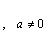 Power of a Product Property Power of a Quotient PropertyPower of a Power Property(ab)c = abcRational Exponent Property